Sang 119Vi må have tro(Hebræerne10:38, 39)1.   G                      C                GI fortiden talte Gud til sit folk                                       Digennem profeter på jord.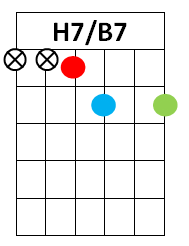    B7                         EmI dag har han talt igennem sin Søn       D            A7         Dom liv for alle som tror.Omkvæd:                G                                   D7Bli’r din tro mon styrket hver dag,                                       Gså du fast, urokkeligt står?                                                  AmKan den ses i handling hver dag?               D                       (G) (D7)  GDet er i kraft af den du li - vet får.2.     G                                 C                GVi følger det bud som Mesteren gav:                                         Dat vidne frimodigt om Gud.     B7                      EmVi taler om Riget som gi’r os håb           D                     A7          D– det budskab skal bringes ud.Omkvæd3.      G                         C                 GJa, tro er et anker, sikkert og fast,                                          Dden giver os mod hver især.     B7                         EmVi stoler på Gud og vil holde ud,       D              A7       Dvi ved at frelsen er nær.Omkvæd